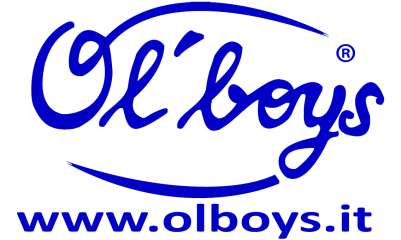 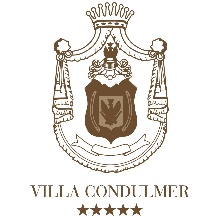 SCHEDA DI ISCRIZIONECorso di formazione esperienzialeOl’Boys: sig. Favaretto Claudio Tel.  337 52 89 75  e-mail:  info@olboys.it. “IL GIOCO CHE CURA”Venerdì  09 Luglio 2021 Hotel VILLA CONDULMER - Via Preganziol, 1 ZERMAN  TVCognome________________________ Nome: _____________________________________________Indirizzo 	___________________________________________Città 	 Prov. 	 C.A.P. ____________Tel. 	 Cell. 	 E-mail 	Titolo di studio/Qualifica professionale 	______________________________________________Struttura 	___________________________Fatturare a: 	Partecipante	 Ente/Ditta (indicare i dati fiscali)Rag. Soc. 	______________________________________________Indirizzo	Città 	 Prov. 	 C.A.P. 	Firma del Partecipante 	Letta l’informativa (visionabile sul sito www.olboys.it) con la compilazione del presente modulo, autorizzo Ol’ Boys espressamente al trattamento dei dati personali ai sensi degli art. 13-14 del GDPR 2016 /679 / UE regolamento Europeo in materia di protezione dati personali.Firma per accettazione 	Codice fiscale Part. IVAQUOTA DI PARTECIPAZIONEVersamento di € 100,00 Euro oltre iva se dovutaBanca Montepaschi Spresiano (TV)Codice IBAN: IT95H 01030 62110 000 0000 23765C/C intestato a Ol’boys di Favaretto ClaudioLe iscrizioni devono essere inviate tramite e-mail complete di tutti i datiSarà possibile pagare anche in contanti alla segreteria dell’evento